Voluntary role description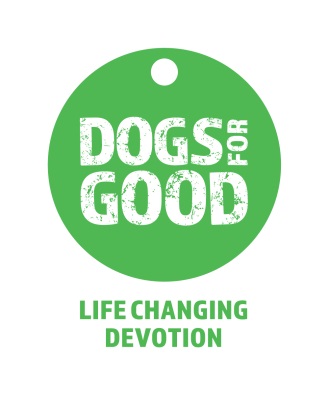 Role title:		Temporary BoarderDepartment:		Training DepartmentRole outline:The role of the Temporary Boarder supports the Charity by providing temporary accommodation for a dog within the home environment on behalf of Dogs for Good.  The charity has three temporary boarding roles, the full time Boarder, the Bed and Breakfast Boarder and the Flexi Boarder.Main tasks: Provide a welcoming and safe environment for the dogExercise the dog as instructed by the staff member (this may be restricted at times due to training or health needs)Feed the dog as instructed by the staff memberGiving any medication required as instructed by the staff memberKeep up basic obedience and good behaviourFollow specific instructions given by the staff memberTo ensure, if and when appropriate, that the dog receives emergency veterinary care as soon as possible and that Dogs for Good is informed at the earliest opportunity. A training session provided by the charity will need to be undertaken before boarding a dog.Desired skills/abilities:
No experience is necessary as all relevant support and training will be provided; Temporary Boarders are required to meet the following criteria:Depending on the type of boarding role, you will need to live within a specified geographical locationYou have a fully fenced, safe and secure garden with a minimum fence height of 5ft. Any children within the home should be over the age of two years old. You will care for a dog in your home on a nightly basis and full time at the weekend or on a short-term full-time basis. Dog must not be left for longer than 4 hours in one day or on a regular basis.  Young puppies must not be left for longer than 2 hours.  (Staff will advise on each individual dog)You will follow and carry out instructions given by the staff member responsible for the dog.Access to a car is required. Homes must contain no more than 2 pet dogs who must be aged over 18 months of age. In the case of a rescue or adopted dog, they will need to have been in the home for over 6 months to allow them time to settle in the home.  A pet dog assessment must be carried out by a member of staff. What you will gain from volunteering in this role: 
The satisfaction of helping with the dog’s training and knowing you have played an important role in one of our life changing services.  Disclosure & Barring Service Check: Not requiredTemporary Boarding Roles explainedThe Full Time Temporary Boarder looks after a dog of any age, in their home full time to cover staff, client or puppy socialiser holiday or illness.  You may have the dog for a weekend, a week or a couple of months and this will be discussed before the dog arrives.  This role may be available in a range of locations.The Bed and Breakfast Temporary Boarder drops off and collects a dog in training at our Banbury centre, every weekday, keeping the dog at home in the evenings, overnight and at weekends where they can relax, keeping up the feeding and exercise requirements for that particular dog.  We normally ask for dogs to be dropped off between 8am-9am and collected between 5pm-7pm.The Flexi Boarder can cover both aspects of Bed and Breakfast Boarding and full-time boarding. The Flexi boarder will sometimes be asked to drop off and collect a dog daily during the working week or the Trainer may pick the dog up and then drop it back a few hours later once the dog has been worked. These times will typically be around half a working day. Dogs can be dropped off between 8am-9am. Collected or dropped off between 12- 1pm also 5pm-7pm. A Flexi Boarder would also keep a dog at home in the evening, overnight and weekends. The Bed and Breakfast and Flexi Boarder must be based close to our Banbury centre as these roles support our dogs in early training.  In the event of a dog needing medical attention, you may need to travel to our charity veterinary practice based in Brackley.  The out of hours veterinary practice is based in Bicester.